Colegio Sagrada Familia de Nazareth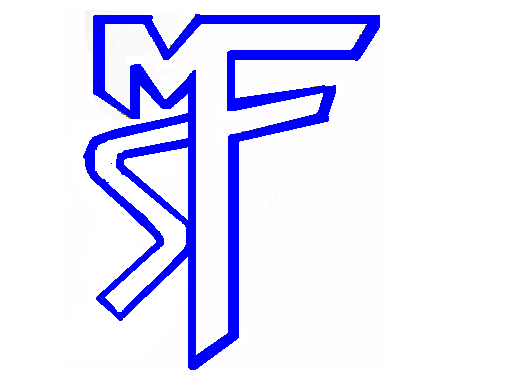 Plan PedagógicoTutorial para padres y apoderados12 de OctubreCurso 1° A-BAsignaturaInglés Profesor Ernesto PintoObjetivoOA 1: Comprender textos leídos por un adulto o en formato audiovisual, breve y simpleOA 4: Escuchar textos orales y aplicar estrategias para apoyar la comprensión; por ejemplo: hacer predicciones; hacer conexiones con conocimientos previos; relacionar el texto con imágenes; focalizar la atención en palabras clave.Material para utilizar en actividadesComputador o teléfono con conexión a InternetCuaderno de inglésLápiz, goma, lápices de coloresTutorial de actividadesEstimados Padres y Apoderados, reciban un cordial saludo. Esta semana estaremos evaluando los aprendizajes referidos al vocabulario relacionado con los juguetes en inglés. Deberán, en sus computadores o teléfonos celulares, realizar la actividad en    https://es.liveworksheets.com/tc393997oh Vamos a ordenar el estante de los juguetes.  En esta Guía interactiva encontrarán imágenes de los juguetes. Tienen que escuchar el nombre del juguete y llevarlo a su lugar dentro del estante.Una vez desarrollada la guía, hacer click en Terminar. Se abrirá el siguiente cuadro: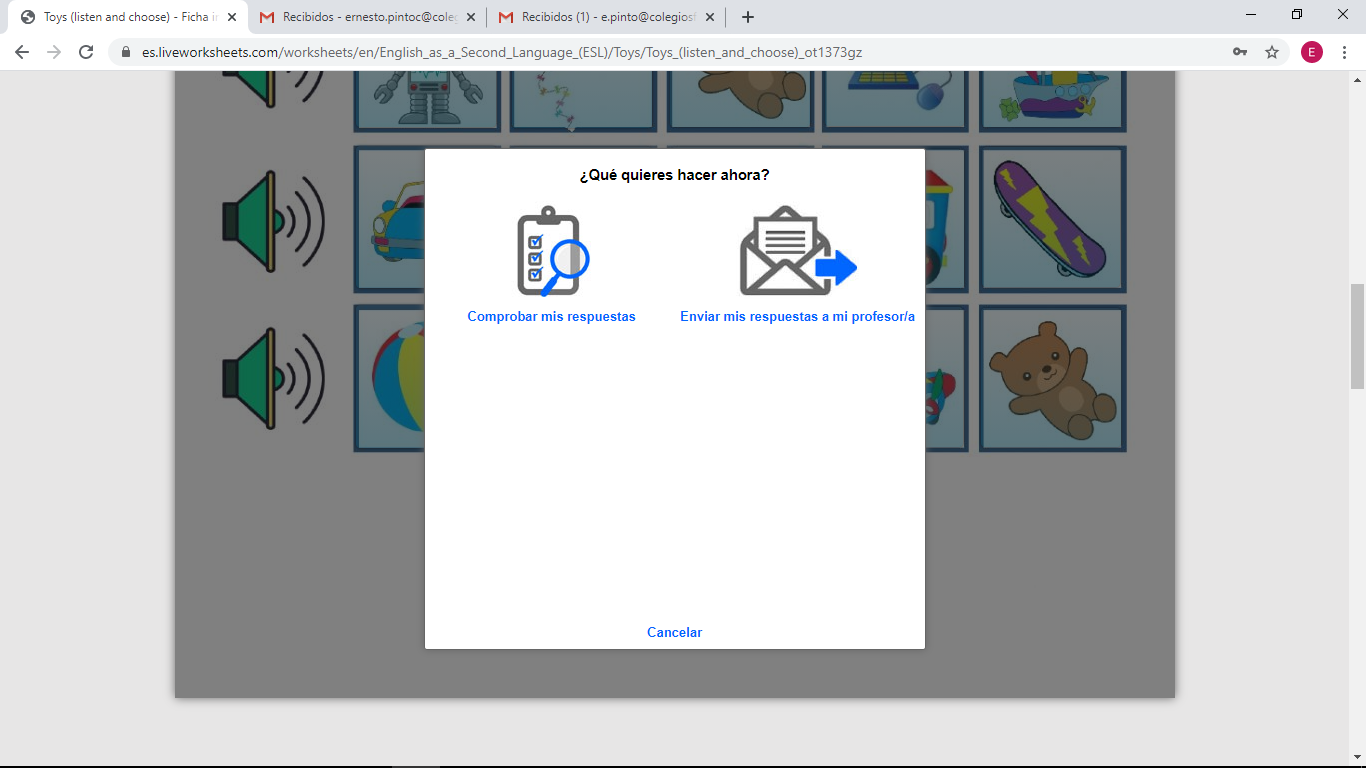 Deben escoger enviar mis respuestas a mi profesor/aSe desplegará este cuadro.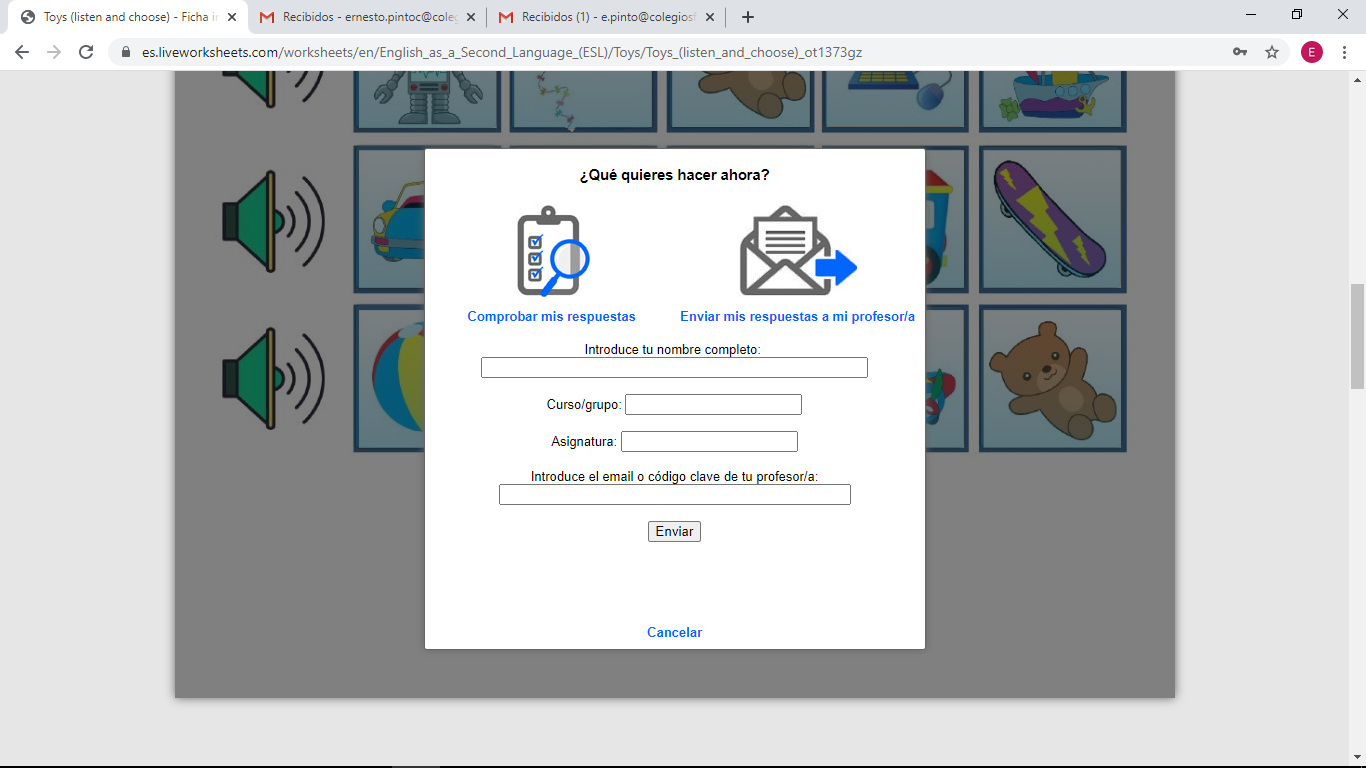 Aquí deben escribir su nombre, curso, asignatura y mi correo e.pinto@colegiosfnvalpo.cl  Esto es importante para llevar registro de la evidencia del trabajo de niños y niñas y entregar una buena retroalimentación.Enviar foto/pantallazo de las actividades a:  e.pinto@colegiosfnvalpo.cl No duden en escribir a mi correo si se les presenta algún inconveniente, para ayudarlos en el trabajo.Profesor, Ernesto Pinto                           